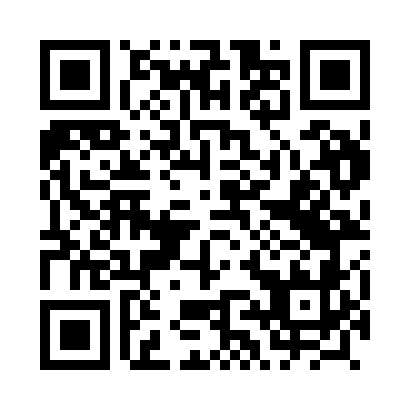 Prayer times for Mraznica, PolandWed 1 May 2024 - Fri 31 May 2024High Latitude Method: Angle Based RulePrayer Calculation Method: Muslim World LeagueAsar Calculation Method: HanafiPrayer times provided by https://www.salahtimes.comDateDayFajrSunriseDhuhrAsrMaghribIsha1Wed3:045:2112:415:478:0210:102Thu3:015:2012:415:478:0410:133Fri2:585:1812:415:488:0510:164Sat2:555:1612:415:498:0710:185Sun2:525:1412:415:508:0810:216Mon2:485:1312:415:518:1010:247Tue2:455:1112:415:528:1110:278Wed2:425:1012:415:538:1310:299Thu2:395:0812:415:548:1410:3210Fri2:365:0712:415:558:1610:3511Sat2:335:0512:415:558:1710:3812Sun2:305:0412:415:568:1910:4113Mon2:265:0212:415:578:2010:4414Tue2:255:0112:415:588:2110:4615Wed2:244:5912:415:598:2310:4916Thu2:244:5812:416:008:2410:5017Fri2:234:5712:416:008:2510:5018Sat2:234:5612:416:018:2710:5119Sun2:224:5412:416:028:2810:5220Mon2:224:5312:416:038:2910:5221Tue2:224:5212:416:038:3110:5322Wed2:214:5112:416:048:3210:5323Thu2:214:5012:416:058:3310:5424Fri2:204:4912:416:068:3410:5425Sat2:204:4812:416:068:3610:5526Sun2:204:4712:426:078:3710:5627Mon2:194:4612:426:088:3810:5628Tue2:194:4512:426:088:3910:5729Wed2:194:4412:426:098:4010:5730Thu2:194:4312:426:108:4110:5831Fri2:184:4312:426:108:4210:58